МІНІСТЕРСТВО ОСВІТИ І НАУКИ УКРАЇНИОдеський національний університет імені І. І. МечниковаПРОЄКТЗАТВЕРДЖЕНОВченою радою Одеського національного університету імені І. І. МечниковаГолова Вченої ради_____________________ Вячеслав ТРУБА (протокол № ___ від «___ » ________2024 р.)Освітня програма вводиться в дію з «__1_»__вересня__ 2024 р. Ректор Одеського національного університету імені І. І. Мечникова_____________________ Вячеслав ТРУБА(наказ №____ від «_____»_________2024 р.)  ОСВІТНЬО-ПРОФЕСІЙНА ПРОГРАМА «Міжнародні відносини, суспільні комунікації та регіональні студії»другого (магістерського) рівня вищої освітиза спеціальністю 291 Міжнародні відносини, суспільні комунікації та регіональні студіїгалузь знань 29 Міжнародні відносиниосвітня кваліфікація Магістр міжнародних відносин, суспільних комунікацій та регіональних студійГарант освітньо-професійної програми:Завідувач кафедри міжнародних відносин,доктор політичних наук, професор____________________ Ольга БРУСИЛОВСЬКАОдеса – 2024ЛИСТ ПОГОДЖЕННЯ освітньо-професійної програми Міжнародні відносини, суспільні комунікації та регіональні студії                                                                                      (назва програми)другого (магістерського) рівня вищої освітиІНІЦІЙОВАНО        ЗМІНИ робочою групою освітньо-професійної програмивід «20» _грудня_ 2023 р.Керівник робочої групи, гарант освітньо-професійної програми __________________ Ольга БРУСИЛОВСЬКА                                                                                                          (прізвище, ініціали)СХВАЛЕНОнавчально-методичною комісією Факультету міжнародних відносин, політології та соціологіїПротокол № 5 від «5» березня 2024 р.Голова __________________ Олег ХОРОШИЛОВСХВАЛЕНОВченою радою Факультету міжнародних відносин, політології та соціології ОНУ імені І. І. МечниковаПротокол №   від «  »        2024 р.Голова Вченої ради __________________ Віктор ГЛЕБОВСХВАЛЕНОНауково-методичною радою ОНУ імені І. І. МечниковаПротокол №_____від «____» ______ 2024 р.Голова науково-методичної ради _________________ Майя НІКОЛАЄВА                   ПЕРЕДМОВАРозроблено на підставі Стандарту вищої освіти України за спеціальністю 291 «Міжнародні відносини, суспільні комунікації та регіональні студії» галузі знань 29 «Міжнародні відносини» для другого (магістерського) рівня вищої освіти (затверджено і введено в дію Наказом Міністерства освіти і науки України від 04.08.2020 р. № 1003).Розроблено робочою групою у складі: Брусиловська Ольга Іллівна – доктор політичних наук, професор, завідувач кафедри міжнародних відносин Одеського національного університету імені І. І. Мечникова, керівник робочої групи, гарант освітньо-професійної програмиВакарчук Катерина Василівна – кандидат політичних наук, доцент, доцент кафедри міжнародних відносин Одеського національного університету імені І. І. МечниковаГрабіна Ганна Вікторівна – кандидат історичних наук, доцент кафедри міжнародних відносин Одеського національного університету імені І. І. МечниковаЗахарченко Алла Миколаївна – кандидат політичних наук, доцент, доцент кафедри міжнародних відносин Одеського національного університету імені І. І. МечниковаМайстренко Юлія Іванівна – кандидат політичних наук, доцент кафедри міжнародних відносин Одеського національного університету імені І. І. МечниковаМаксименко Ірина Володимирівна – кандидат політичних наук, доцент кафедри міжнародних відносин Одеського національного університету імені І. І. МечниковаЗдобувач вищої освіти Мороз Анастасія Сергіївна – магістр 1 року навчання на Освітній програмі спеціальності 291 Міжнародні відносини, суспільні комунікації та регіональні студії Одеського національного університету імені І. І. МечниковаПрофіль освітньої програми зі спеціальності 291 Міжнародні відносини, суспільні комунікації та регіональні студіїПерелік компонентів освітньо-професійної програми«Міжнародні відносини, суспільні комунікації та регіональні студії» та їх логічна послідовністьПерелік компонентів ОПНа вивчення освітніх компонентів за вибором студента відводиться 24 кредити, що складає 26,6% від загальної кількості кредитів. Перелік вибіркових освітніх компонентів переглядається та доповнюється щороку за поданням кафедри та рішенням Вченої ради факультету на основі обговорення з академічною спільнотою, роботодавцями та студентами. Включення до робочого навчального плану вибіркових дисциплін здійснюється відповідно до «Положення про порядок реалізації здобувачами вищої освіти права на вільний вибір навчальних дисциплін в Одеському національному університеті імені І. І. Мечникова».Структурно-логічна схема освітньої програми (за семестрами)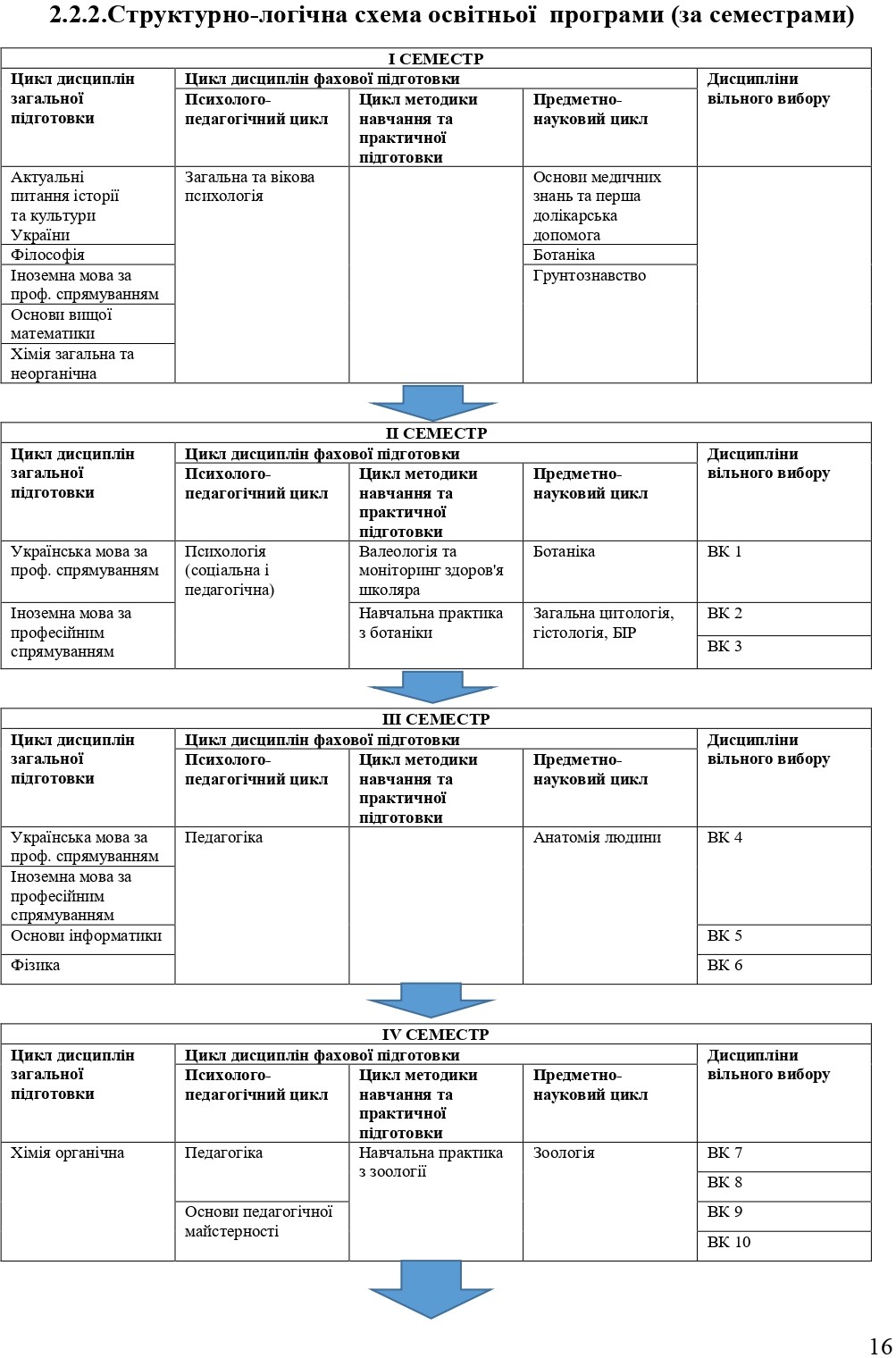 Форма атестації здобувачів вищої освітиАтестація здійснюється у формі публічного захисту кваліфікаційної роботи та завершується видачею документу державного зразка про присудження ступеня магістра міжнародних відносин, суспільних комунікацій та регіональних студій із присвоєнням кваліфікації: магістр міжнародних відносин, суспільних комунікацій та регіональних студій. Кваліфікаційна робота має передбачати розв’язання складної задачі дослідницького та/або інноваційного характеру у сфері міжнародних відносин, суспільних комунікацій або регіональних студій. Кваліфікаційна робота повинна відповідати принципам академічної доброчесності, не повинна містити плагіату, фабрикації, фальсифікації. Кваліфікаційна робота має бути оприлюднена на офіційному сайті закладу вищої освіти або його підрозділу або у репозитарії закладу вищої освіти. Вимоги до змісту і структури кваліфікаційної роботи визначаються закладом вищої освіти. 4. Матриця відповідності програмних компетентностей обов’язковим компонентам освітньо-професійної програмиТаблиця 1Матриця забезпечення програмних результатів навчання (РН)  відповідними обов’язковими компонентами освітньо-професійної програмиТаблиця 21.Загальна інформація1.Загальна інформація1.Загальна інформація1.Загальна інформація1.Загальна інформаціяПовна назва ЗВО та  структурногопідрозділуПовна назва ЗВО та  структурногопідрозділуПовна назва ЗВО та  структурногопідрозділуПовна назва ЗВО та  структурногопідрозділуОдеський національний університет імені І. І. Мечникова, Факультет міжнародних відносин, політології та соціології, кафедра міжнародних відносинСтупінь вищої освітита назва кваліфікаціїСтупінь вищої освітита назва кваліфікаціїСтупінь вищої освітита назва кваліфікаціїСтупінь вищої освітита назва кваліфікаціїМагістрОфіційна назваосвітньої програмиОфіційна назваосвітньої програмиОфіційна назваосвітньої програмиОфіційна назваосвітньої програмиМіжнародні відносини, суспільні комунікації та регіональні студіїТип диплому та       обсяг освітньоїпрограмиТип диплому та       обсяг освітньоїпрограмиТип диплому та       обсяг освітньоїпрограмиТип диплому та       обсяг освітньоїпрограмиДиплом одиничний, 90 кредитів ЄКТСНаявністьакредитаціїНаявністьакредитаціїНаявністьакредитаціїНаявністьакредитаціїАкредитовано до 1.07.2029.Відповідно до рішення Національного агентства із забезпечення якості вищої освіти від 12 грудня 2023 р. Протокол № 20 (49) (Сертифікат від 14.12.2023 № 6599).https://registry.naqa.gov.ua/#/certificatesЦикл/рівеньЦикл/рівеньЦикл/рівеньЦикл/рівеньСьомий рівень Національної рамки кваліфікацій (другий цикл Рамки кваліфікацій Європейського простору вищої освіти, Сьомий рівень Європейської рамки кваліфікацій для навчання впродовж життя)ПередумовиПередумовиПередумовиПередумовиНаявність диплома бакалавра / спеціаліста	Мова викладанняМова викладанняМова викладанняМова викладанняУкраїнська, англійськаТермін дії освітньоїпрограмиТермін дії освітньоїпрограмиТермін дії освітньоїпрограмиТермін дії освітньоїпрограми1 рік 4 місяціІнтернет – адреса постійного розміщення опису      освітньоїпрограмиІнтернет – адреса постійного розміщення опису      освітньоїпрограмиІнтернет – адреса постійного розміщення опису      освітньоїпрограмиІнтернет – адреса постійного розміщення опису      освітньоїпрограмиhttp://onu.edu.ua/uk/geninfo/official-documents 2. Мета програми2. Мета програми2. Мета програми2. Мета програми2. Мета програмиМетою даної освітньо-професійної програми є підготовка висококваліфікованих та конкурентоздатних фахівців в галузі міжнародних відносин, суспільних комунікацій та регіональних студій, які здатні розв’язувати складні спеціалізовані задачі і практичні проблеми дослідницького та/або інноваційного характеру у сфері професійної діяльності, опанували засади та принципи критичного осмислення проблем у галузі та на межі галузей знань та здатні до навчання впродовж життя.Метою даної освітньо-професійної програми є підготовка висококваліфікованих та конкурентоздатних фахівців в галузі міжнародних відносин, суспільних комунікацій та регіональних студій, які здатні розв’язувати складні спеціалізовані задачі і практичні проблеми дослідницького та/або інноваційного характеру у сфері професійної діяльності, опанували засади та принципи критичного осмислення проблем у галузі та на межі галузей знань та здатні до навчання впродовж життя.Метою даної освітньо-професійної програми є підготовка висококваліфікованих та конкурентоздатних фахівців в галузі міжнародних відносин, суспільних комунікацій та регіональних студій, які здатні розв’язувати складні спеціалізовані задачі і практичні проблеми дослідницького та/або інноваційного характеру у сфері професійної діяльності, опанували засади та принципи критичного осмислення проблем у галузі та на межі галузей знань та здатні до навчання впродовж життя.Метою даної освітньо-професійної програми є підготовка висококваліфікованих та конкурентоздатних фахівців в галузі міжнародних відносин, суспільних комунікацій та регіональних студій, які здатні розв’язувати складні спеціалізовані задачі і практичні проблеми дослідницького та/або інноваційного характеру у сфері професійної діяльності, опанували засади та принципи критичного осмислення проблем у галузі та на межі галузей знань та здатні до навчання впродовж життя.Метою даної освітньо-професійної програми є підготовка висококваліфікованих та конкурентоздатних фахівців в галузі міжнародних відносин, суспільних комунікацій та регіональних студій, які здатні розв’язувати складні спеціалізовані задачі і практичні проблеми дослідницького та/або інноваційного характеру у сфері професійної діяльності, опанували засади та принципи критичного осмислення проблем у галузі та на межі галузей знань та здатні до навчання впродовж життя.В3. Характеристика програми3. Характеристика програми3. Характеристика програми3. Характеристика програми1Предметна область, галузьзнань29 Міжнародні відносини, 291 Міжнародні відносини, суспільні комунікації та регіональні студіїОб’єкти вивчення — міжнародні відносини, транскордонні та транснаціональні відносини, зовнішня політика держав, зовнішня політика та національні інтереси України, міжнародні організації, міжнародні комунікації, держави та міжнародні регіони у взаємодіях на глобальному, регіональному та локальному рівнях, міжнародна безпека та конфлікти, методології та методи міжнародно-політичних досліджень, досліджень міжнародних комунікацій,      регіональних студій.Цілі навчання – підготовка фахівців, здатних розв’язувати складні спеціалізовані задачі та практичні проблеми професійної діяльності у сфері міжнародних відносин, зовнішньої політики та міжнародних комунікацій, що характеризуються комплексністю та невизначеністю умов, передбачають проведення досліджень та/або запровадження інновацій.Теоретичний зміст предметної області – теорія та практика міжнародних відносин, міжнародної безпеки, міжнародних конфліктів, системи та джерел зовнішньої політики держави, регіональні студії, теорія та практика міжнародних суспільних комунікацій, міжнародний інформаційний простір.Методи, методики та технології – загальнонаукові та спеціальні методи та методики, аналіз і синтез, індукція і дедукція, абстракція, компаративний і системний підходи); метод «кейс-стаді»; методи архівних та документальних досліджень; метод збору медіа й вторинних джерел; метод Інтернет-дослідження; дискурс-аналіз, контент-аналіз; теорія ігор, агентне моделювання; історичний метод; антропологічний метод; соціологічний метод; формально-юридичний метод; статистичний метод; нормативно-ціннісний підхід, методи експертного оцінювання ефективності зовнішньої політики та міжнародних комунікацій.Інструменти та обладнання – сучасні універсальні та спеціалізовані інформаційні системи (інформаційно-комунікаційні, інформаційно-пошукові, інформаційно-аналітичні) та спеціалізоване програмне забезпечення, що застосовується у дослідженні та аналізі міжнародних відносин, суспільних комунікацій та у регіональних студіях.29 Міжнародні відносини, 291 Міжнародні відносини, суспільні комунікації та регіональні студіїОб’єкти вивчення — міжнародні відносини, транскордонні та транснаціональні відносини, зовнішня політика держав, зовнішня політика та національні інтереси України, міжнародні організації, міжнародні комунікації, держави та міжнародні регіони у взаємодіях на глобальному, регіональному та локальному рівнях, міжнародна безпека та конфлікти, методології та методи міжнародно-політичних досліджень, досліджень міжнародних комунікацій,      регіональних студій.Цілі навчання – підготовка фахівців, здатних розв’язувати складні спеціалізовані задачі та практичні проблеми професійної діяльності у сфері міжнародних відносин, зовнішньої політики та міжнародних комунікацій, що характеризуються комплексністю та невизначеністю умов, передбачають проведення досліджень та/або запровадження інновацій.Теоретичний зміст предметної області – теорія та практика міжнародних відносин, міжнародної безпеки, міжнародних конфліктів, системи та джерел зовнішньої політики держави, регіональні студії, теорія та практика міжнародних суспільних комунікацій, міжнародний інформаційний простір.Методи, методики та технології – загальнонаукові та спеціальні методи та методики, аналіз і синтез, індукція і дедукція, абстракція, компаративний і системний підходи); метод «кейс-стаді»; методи архівних та документальних досліджень; метод збору медіа й вторинних джерел; метод Інтернет-дослідження; дискурс-аналіз, контент-аналіз; теорія ігор, агентне моделювання; історичний метод; антропологічний метод; соціологічний метод; формально-юридичний метод; статистичний метод; нормативно-ціннісний підхід, методи експертного оцінювання ефективності зовнішньої політики та міжнародних комунікацій.Інструменти та обладнання – сучасні універсальні та спеціалізовані інформаційні системи (інформаційно-комунікаційні, інформаційно-пошукові, інформаційно-аналітичні) та спеціалізоване програмне забезпечення, що застосовується у дослідженні та аналізі міжнародних відносин, суспільних комунікацій та у регіональних студіях.29 Міжнародні відносини, 291 Міжнародні відносини, суспільні комунікації та регіональні студіїОб’єкти вивчення — міжнародні відносини, транскордонні та транснаціональні відносини, зовнішня політика держав, зовнішня політика та національні інтереси України, міжнародні організації, міжнародні комунікації, держави та міжнародні регіони у взаємодіях на глобальному, регіональному та локальному рівнях, міжнародна безпека та конфлікти, методології та методи міжнародно-політичних досліджень, досліджень міжнародних комунікацій,      регіональних студій.Цілі навчання – підготовка фахівців, здатних розв’язувати складні спеціалізовані задачі та практичні проблеми професійної діяльності у сфері міжнародних відносин, зовнішньої політики та міжнародних комунікацій, що характеризуються комплексністю та невизначеністю умов, передбачають проведення досліджень та/або запровадження інновацій.Теоретичний зміст предметної області – теорія та практика міжнародних відносин, міжнародної безпеки, міжнародних конфліктів, системи та джерел зовнішньої політики держави, регіональні студії, теорія та практика міжнародних суспільних комунікацій, міжнародний інформаційний простір.Методи, методики та технології – загальнонаукові та спеціальні методи та методики, аналіз і синтез, індукція і дедукція, абстракція, компаративний і системний підходи); метод «кейс-стаді»; методи архівних та документальних досліджень; метод збору медіа й вторинних джерел; метод Інтернет-дослідження; дискурс-аналіз, контент-аналіз; теорія ігор, агентне моделювання; історичний метод; антропологічний метод; соціологічний метод; формально-юридичний метод; статистичний метод; нормативно-ціннісний підхід, методи експертного оцінювання ефективності зовнішньої політики та міжнародних комунікацій.Інструменти та обладнання – сучасні універсальні та спеціалізовані інформаційні системи (інформаційно-комунікаційні, інформаційно-пошукові, інформаційно-аналітичні) та спеціалізоване програмне забезпечення, що застосовується у дослідженні та аналізі міжнародних відносин, суспільних комунікацій та у регіональних студіях.2ОрієнтаціяпрограмиЦя освітньо-професійна програма спрямована на глибоку спеціальну підготовку фахівців в галузі міжнародних відносин, суспільних комунікацій та регіональних студій, викладачів вишів, фахівців із зв’язків з громадськістю та пресою, експертів із суспільно-політичних питань, працівників органів державної влади та місцевого самоврядування, громадських організацій, ініціативних фахівців, здатних генерувати нові ідеї та знання на базі сучасних досягнень науки, готових до безперервного навчання впродовж життя.Ця освітньо-професійна програма спрямована на глибоку спеціальну підготовку фахівців в галузі міжнародних відносин, суспільних комунікацій та регіональних студій, викладачів вишів, фахівців із зв’язків з громадськістю та пресою, експертів із суспільно-політичних питань, працівників органів державної влади та місцевого самоврядування, громадських організацій, ініціативних фахівців, здатних генерувати нові ідеї та знання на базі сучасних досягнень науки, готових до безперервного навчання впродовж життя.Ця освітньо-професійна програма спрямована на глибоку спеціальну підготовку фахівців в галузі міжнародних відносин, суспільних комунікацій та регіональних студій, викладачів вишів, фахівців із зв’язків з громадськістю та пресою, експертів із суспільно-політичних питань, працівників органів державної влади та місцевого самоврядування, громадських організацій, ініціативних фахівців, здатних генерувати нові ідеї та знання на базі сучасних досягнень науки, готових до безперервного навчання впродовж життя.3Фокус програми: загальна/спеціальнаФокусом даної освітньо-професійної програми є підготовка фахівців, здатних розв’язувати складні задачі дослідницького та/або інноваційного характеру в сфері міжнародних відносин, суспільних комунікацій та регіональних студій з урахуванням особливостей розвитку Чорноморсько-Середземноморського регіону, чинників, що на нього впливають, а також стану його середовища – сучасної системи міжнародних відносин.Ключові слова: міжнародні відносини, світова політика, зовнішня політика, глобальні процеси, конфлікт, безпека, суспільні комунікації, регіональні студії, Чорноморсько-Середземноморський регіон. Фокусом даної освітньо-професійної програми є підготовка фахівців, здатних розв’язувати складні задачі дослідницького та/або інноваційного характеру в сфері міжнародних відносин, суспільних комунікацій та регіональних студій з урахуванням особливостей розвитку Чорноморсько-Середземноморського регіону, чинників, що на нього впливають, а також стану його середовища – сучасної системи міжнародних відносин.Ключові слова: міжнародні відносини, світова політика, зовнішня політика, глобальні процеси, конфлікт, безпека, суспільні комунікації, регіональні студії, Чорноморсько-Середземноморський регіон. Фокусом даної освітньо-професійної програми є підготовка фахівців, здатних розв’язувати складні задачі дослідницького та/або інноваційного характеру в сфері міжнародних відносин, суспільних комунікацій та регіональних студій з урахуванням особливостей розвитку Чорноморсько-Середземноморського регіону, чинників, що на нього впливають, а також стану його середовища – сучасної системи міжнародних відносин.Ключові слова: міжнародні відносини, світова політика, зовнішня політика, глобальні процеси, конфлікт, безпека, суспільні комунікації, регіональні студії, Чорноморсько-Середземноморський регіон. 4ОсобливостіпрограмиПрограма виконується в активному дослідницькому середовищі на високому науково-методичному рівні та логічно поєднана з підготовкою здобувачів вищої освіти першого (бакалаврського) та третього (докторського) рівнів. Освітня програма реалізується в умовах поєднання теоретичної та практичної підготовки. Вибіркова складова дозволяє поглибити фахові знання з іноземної мови, лінгвокраїнознавства, місця та ролі основних акторів сучасних МВ, регіональної політики та безпеки, територіальної політики держав, політичної лімології, сучасних технологій у дослідженнях міжнародних відносин. Здобувачі освіти також опановують основи професійної діяльності в рамках педагогічної (асистентської) та переддипломної практик.Програма виконується в активному дослідницькому середовищі на високому науково-методичному рівні та логічно поєднана з підготовкою здобувачів вищої освіти першого (бакалаврського) та третього (докторського) рівнів. Освітня програма реалізується в умовах поєднання теоретичної та практичної підготовки. Вибіркова складова дозволяє поглибити фахові знання з іноземної мови, лінгвокраїнознавства, місця та ролі основних акторів сучасних МВ, регіональної політики та безпеки, територіальної політики держав, політичної лімології, сучасних технологій у дослідженнях міжнародних відносин. Здобувачі освіти також опановують основи професійної діяльності в рамках педагогічної (асистентської) та переддипломної практик.Програма виконується в активному дослідницькому середовищі на високому науково-методичному рівні та логічно поєднана з підготовкою здобувачів вищої освіти першого (бакалаврського) та третього (докторського) рівнів. Освітня програма реалізується в умовах поєднання теоретичної та практичної підготовки. Вибіркова складова дозволяє поглибити фахові знання з іноземної мови, лінгвокраїнознавства, місця та ролі основних акторів сучасних МВ, регіональної політики та безпеки, територіальної політики держав, політичної лімології, сучасних технологій у дослідженнях міжнародних відносин. Здобувачі освіти також опановують основи професійної діяльності в рамках педагогічної (асистентської) та переддипломної практик.С4. Працевлаштування та продовження освіти4. Працевлаштування та продовження освіти4. Працевлаштування та продовження освіти4. Працевлаштування та продовження освіти1ПрацевлаштуванняФахівець здатний виконувати зазначені професійні роботи за ДК 003:2010 і може займати первинні посади в наукових організаціях, наукові посади в державних установах:Фахівець здатний виконувати зазначені професійні роботи за ДК 003:2010 і може займати первинні посади в наукових організаціях, наукові посади в державних установах:Фахівець здатний виконувати зазначені професійні роботи за ДК 003:2010 і може займати первинні посади в наукових організаціях, наукові посади в державних установах:2Подальше навчанняМають право продовжити навчання на третьому (освітньо-науковому) рівні вищої освіти. Набуття додаткових кваліфікацій в системі освіти дорослих.Мають право продовжити навчання на третьому (освітньо-науковому) рівні вищої освіти. Набуття додаткових кваліфікацій в системі освіти дорослих.Мають право продовжити навчання на третьому (освітньо-науковому) рівні вищої освіти. Набуття додаткових кваліфікацій в системі освіти дорослих.D5. Викладання та оцінювання5. Викладання та оцінювання5. Викладання та оцінювання5. Викладання та оцінювання1Викладання танавчанняОсвітній процес побудований на принципах студентоцентрованого особистісно-орієнтованого, проблемно-орієнтованого та практично-орієнтованого навчання, індивідуально-творчого підходу. Освітній процес здійснюється за такими формами: навчальні заняття, самостійна робота, проходження педагогічної (асистентської) та переддипломної практик, контрольні заходи. Основними видами занять є лекції, семінари, практичні заняття в малих групах, індивідуальні консультації із викладачами і науковим керівником. До самостійної роботи належать різноманітні форми індивідуальних або групових науково-дослідних робіт, написання та захист кваліфікаційної роботи. Студенти залучаються до участі у конференціях, написання статей та тез, виконання програм наукових фундаментальних і прикладних досліджень кафедр ФМВПС. Навчання інтерактивне, із застосуванням інноваційних, зокрема цифрових дистанційних технологій. Навчання на програмі передбачає активну участь здобувача освіти у формуванні власної освітньої траєкторії шляхом обрання вибіркових освітніх компонентів.Освітній процес побудований на принципах студентоцентрованого особистісно-орієнтованого, проблемно-орієнтованого та практично-орієнтованого навчання, індивідуально-творчого підходу. Освітній процес здійснюється за такими формами: навчальні заняття, самостійна робота, проходження педагогічної (асистентської) та переддипломної практик, контрольні заходи. Основними видами занять є лекції, семінари, практичні заняття в малих групах, індивідуальні консультації із викладачами і науковим керівником. До самостійної роботи належать різноманітні форми індивідуальних або групових науково-дослідних робіт, написання та захист кваліфікаційної роботи. Студенти залучаються до участі у конференціях, написання статей та тез, виконання програм наукових фундаментальних і прикладних досліджень кафедр ФМВПС. Навчання інтерактивне, із застосуванням інноваційних, зокрема цифрових дистанційних технологій. Навчання на програмі передбачає активну участь здобувача освіти у формуванні власної освітньої траєкторії шляхом обрання вибіркових освітніх компонентів.Освітній процес побудований на принципах студентоцентрованого особистісно-орієнтованого, проблемно-орієнтованого та практично-орієнтованого навчання, індивідуально-творчого підходу. Освітній процес здійснюється за такими формами: навчальні заняття, самостійна робота, проходження педагогічної (асистентської) та переддипломної практик, контрольні заходи. Основними видами занять є лекції, семінари, практичні заняття в малих групах, індивідуальні консультації із викладачами і науковим керівником. До самостійної роботи належать різноманітні форми індивідуальних або групових науково-дослідних робіт, написання та захист кваліфікаційної роботи. Студенти залучаються до участі у конференціях, написання статей та тез, виконання програм наукових фундаментальних і прикладних досліджень кафедр ФМВПС. Навчання інтерактивне, із застосуванням інноваційних, зокрема цифрових дистанційних технологій. Навчання на програмі передбачає активну участь здобувача освіти у формуванні власної освітньої траєкторії шляхом обрання вибіркових освітніх компонентів.2СистемаоцінюванняСистема оцінювання визначається «Положенням про організацію і проведення контролю результатів навчання здобувачів вищої освіти Одеського національного університету імені І. І. Мечникова». Система оцінювання визначається «Положенням про організацію і проведення контролю результатів навчання здобувачів вищої освіти Одеського національного університету імені І. І. Мечникова». Система оцінювання визначається «Положенням про організацію і проведення контролю результатів навчання здобувачів вищої освіти Одеського національного університету імені І. І. Мечникова». Е6. Програмні компетентності6. Програмні компетентності6. Програмні компетентності6. Програмні компетентностіІнтегральнакомпетентністьЗдатність розв’язувати складні задачі і проблеми в галузі міжнародних відносин, суспільних комунікацій та регіональних студій при здійсненні професійної діяльності або у процесі навчання, що передбачає проведення досліджень та/або здійснення інновацій та характеризується невизначеністю умов і вимог.Здатність розв’язувати складні задачі і проблеми в галузі міжнародних відносин, суспільних комунікацій та регіональних студій при здійсненні професійної діяльності або у процесі навчання, що передбачає проведення досліджень та/або здійснення інновацій та характеризується невизначеністю умов і вимог.Здатність розв’язувати складні задачі і проблеми в галузі міжнародних відносин, суспільних комунікацій та регіональних студій при здійсненні професійної діяльності або у процесі навчання, що передбачає проведення досліджень та/або здійснення інновацій та характеризується невизначеністю умов і вимог.Загальнікомпетентності (ЗК)ЗК1. Здатність проведення досліджень на відповідному рівніЗК2. Здатність вчитися і оволодівати сучасними знаннями.ЗК3. Вміння виявляти, ставити та вирішувати проблеми.ЗК4. Здатність спілкуватися іноземною мовою.ЗК5. Здатність генерувати нові ідеї (креативність). ЗК6. Здатність працювати в міжнародному контексті.ЗК7. Здатність працювати в командіЗК8. Здатність виявляти ініціативу та підприємливість.ЗК9. Здатність оцінювати та забезпечувати якість виконуваних робіт. ЗК1. Здатність проведення досліджень на відповідному рівніЗК2. Здатність вчитися і оволодівати сучасними знаннями.ЗК3. Вміння виявляти, ставити та вирішувати проблеми.ЗК4. Здатність спілкуватися іноземною мовою.ЗК5. Здатність генерувати нові ідеї (креативність). ЗК6. Здатність працювати в міжнародному контексті.ЗК7. Здатність працювати в командіЗК8. Здатність виявляти ініціативу та підприємливість.ЗК9. Здатність оцінювати та забезпечувати якість виконуваних робіт. ЗК1. Здатність проведення досліджень на відповідному рівніЗК2. Здатність вчитися і оволодівати сучасними знаннями.ЗК3. Вміння виявляти, ставити та вирішувати проблеми.ЗК4. Здатність спілкуватися іноземною мовою.ЗК5. Здатність генерувати нові ідеї (креативність). ЗК6. Здатність працювати в міжнародному контексті.ЗК7. Здатність працювати в командіЗК8. Здатність виявляти ініціативу та підприємливість.ЗК9. Здатність оцінювати та забезпечувати якість виконуваних робіт. Спеціальні (фахові, предметні)компетентності (СК)СК1. Здатність виявляти та аналізувати природу, динаміку, принципи організації міжнародних відносин, типи та види міжнародних акторів,  сучасні тенденції розвитку світової політики.СК2. Здатність приймати обґрунтовані рішення щодо здійснення міжнародної та зовнішньополітичної діяльності.СК3. Здатність аргументувати вибір шляхів вирішення завдань професійного характеру у сфері міжнародних відносин, суспільних комунікацій та регіональних студій, критично оцінювати отримані результати та обґрунтовувати прийняті рішення.СК4. Здатність аналізувати глобальні процеси та їх вплив на міжнародні та суспільні відносини, політичні та суспільні системи.СК5. Здатність аналізувати та прогнозувати міжнародні відносини у різних контекстах, зокрема політичному, правовому, економічному, суспільному, культурному та інформаційному.СК6. Здатність використовувати для дослідження міжнародних відносин, суспільних комунікацій та для регіональних студій теоретичні та методологічні підходи політології, економічної та правової науки, міждисциплінарних досліджень.СК7. Здатність здійснювати прикладні аналітичні дослідження проблем міжнародних відносин та світової політики,  суспільних комунікацій, регіональних студій, професійно готувати аналітичні матеріали та довідки.СК8. Здатність організовувати та проводити міжнародні зустрічі та переговори, розробляти, аналізувати і оцінювати дипломатичні та міжнародні документи.СК9. Здатність виявляти та аналізувати особливості розвитку країн та регіонів, сучасних глобальних, регіональних та локальних процесів, та місця в них України.СК10. Здатність до самонавчання, підтримки належного рівня знань, готовність до опанування знань нового рівня, підвищення своєї фаховості та рівня кваліфікації.Додаткові компетентності:СК11. Здатність здійснювати освітню діяльність у закладах
вищої освіти. СК1. Здатність виявляти та аналізувати природу, динаміку, принципи організації міжнародних відносин, типи та види міжнародних акторів,  сучасні тенденції розвитку світової політики.СК2. Здатність приймати обґрунтовані рішення щодо здійснення міжнародної та зовнішньополітичної діяльності.СК3. Здатність аргументувати вибір шляхів вирішення завдань професійного характеру у сфері міжнародних відносин, суспільних комунікацій та регіональних студій, критично оцінювати отримані результати та обґрунтовувати прийняті рішення.СК4. Здатність аналізувати глобальні процеси та їх вплив на міжнародні та суспільні відносини, політичні та суспільні системи.СК5. Здатність аналізувати та прогнозувати міжнародні відносини у різних контекстах, зокрема політичному, правовому, економічному, суспільному, культурному та інформаційному.СК6. Здатність використовувати для дослідження міжнародних відносин, суспільних комунікацій та для регіональних студій теоретичні та методологічні підходи політології, економічної та правової науки, міждисциплінарних досліджень.СК7. Здатність здійснювати прикладні аналітичні дослідження проблем міжнародних відносин та світової політики,  суспільних комунікацій, регіональних студій, професійно готувати аналітичні матеріали та довідки.СК8. Здатність організовувати та проводити міжнародні зустрічі та переговори, розробляти, аналізувати і оцінювати дипломатичні та міжнародні документи.СК9. Здатність виявляти та аналізувати особливості розвитку країн та регіонів, сучасних глобальних, регіональних та локальних процесів, та місця в них України.СК10. Здатність до самонавчання, підтримки належного рівня знань, готовність до опанування знань нового рівня, підвищення своєї фаховості та рівня кваліфікації.Додаткові компетентності:СК11. Здатність здійснювати освітню діяльність у закладах
вищої освіти. СК1. Здатність виявляти та аналізувати природу, динаміку, принципи організації міжнародних відносин, типи та види міжнародних акторів,  сучасні тенденції розвитку світової політики.СК2. Здатність приймати обґрунтовані рішення щодо здійснення міжнародної та зовнішньополітичної діяльності.СК3. Здатність аргументувати вибір шляхів вирішення завдань професійного характеру у сфері міжнародних відносин, суспільних комунікацій та регіональних студій, критично оцінювати отримані результати та обґрунтовувати прийняті рішення.СК4. Здатність аналізувати глобальні процеси та їх вплив на міжнародні та суспільні відносини, політичні та суспільні системи.СК5. Здатність аналізувати та прогнозувати міжнародні відносини у різних контекстах, зокрема політичному, правовому, економічному, суспільному, культурному та інформаційному.СК6. Здатність використовувати для дослідження міжнародних відносин, суспільних комунікацій та для регіональних студій теоретичні та методологічні підходи політології, економічної та правової науки, міждисциплінарних досліджень.СК7. Здатність здійснювати прикладні аналітичні дослідження проблем міжнародних відносин та світової політики,  суспільних комунікацій, регіональних студій, професійно готувати аналітичні матеріали та довідки.СК8. Здатність організовувати та проводити міжнародні зустрічі та переговори, розробляти, аналізувати і оцінювати дипломатичні та міжнародні документи.СК9. Здатність виявляти та аналізувати особливості розвитку країн та регіонів, сучасних глобальних, регіональних та локальних процесів, та місця в них України.СК10. Здатність до самонавчання, підтримки належного рівня знань, готовність до опанування знань нового рівня, підвищення своєї фаховості та рівня кваліфікації.Додаткові компетентності:СК11. Здатність здійснювати освітню діяльність у закладах
вищої освіти. F7. Програмні результати навчання7. Програмні результати навчання7. Програмні результати навчання7. Програмні результати навчанняРН1. Знати та розуміти природу, джерел та напрямів еволюції міжнародних відносин, міжнародної політики, зовнішньої політики держав, стану теоретичних досліджень міжнародних відносин та світової політики.РН2. Критично осмислювати та аналізувати глобальні процеси та їх вплив на міжнародні відносиниРН3. Застосовувати сучасні наукові підходи, методології та методики для дослідження проблем міжнародних відносин та зовнішньої політики.РН4. Аналізувати та оцінювати проблеми міжнародної та національної безпеки, міжнародні та інтернаціоналізовані конфлікти, підходи, способи та механізми забезпечення безпеки у міжнародному просторі та у зовнішній політиці держав.РН5. Збирати, обробляти та аналізувати інформацію про стан міжнародних відносин, світової політики та зовнішньої політики держав.РН6. Визначати, оцінювати та прогнозувати політичні, дипломатичні, роектуі, суспільні й інші ризики у сфері міжнародних відносин та глобального розвитку.РН7. Оцінювати та аналізувати міжнародні та зовнішньополітичні проблеми та ситуації, пропонувати підходи до вирішення таких проблем.РН8. Вільно спілкуватися державною та іноземними мовами усно і письмово, з професійних і наукових питань.РН9. Готувати аналітичні довідки, звіти та інші документи про стан міжнародних відносин, зовнішньої політики, суспільних комунікацій т а регіональних студій.РН10. Розробляти та реалізовувати проєкти прикладних досліджень міжнародних відносин, зовнішньої та світової політики. РН11. Здійснювати професійний усний та письмовий переклад з/на іноземну мову, зокрема, з фахової тематики міжнародного співробітництва, зовнішньої та світової політики.РН12. Формулювати задачі моделювання, створювати і досліджувати моделі об’єктів і процесів міжнародних відносин, зовнішньої політики, суспільних комунікацій та регіональних студій.РН13. Брати участь у професійних дискусіях у сфері міжнародних відносин, зовнішньої політики, суспільних комунікацій та регіональних студій, поважати опонентів і їхню точки зору, доносити до фахівців та широкого загалу інформацію, ідеї, проблеми, рішення та власний досвід з фахових проблем.РН14. Оцінювати результати власної роботи і відповідати  за  особистий  професійний розвиток.Додаткові програмні результати:РН15. Здійснювати освітню діяльність у закладах вищої
освіти.РН1. Знати та розуміти природу, джерел та напрямів еволюції міжнародних відносин, міжнародної політики, зовнішньої політики держав, стану теоретичних досліджень міжнародних відносин та світової політики.РН2. Критично осмислювати та аналізувати глобальні процеси та їх вплив на міжнародні відносиниРН3. Застосовувати сучасні наукові підходи, методології та методики для дослідження проблем міжнародних відносин та зовнішньої політики.РН4. Аналізувати та оцінювати проблеми міжнародної та національної безпеки, міжнародні та інтернаціоналізовані конфлікти, підходи, способи та механізми забезпечення безпеки у міжнародному просторі та у зовнішній політиці держав.РН5. Збирати, обробляти та аналізувати інформацію про стан міжнародних відносин, світової політики та зовнішньої політики держав.РН6. Визначати, оцінювати та прогнозувати політичні, дипломатичні, роектуі, суспільні й інші ризики у сфері міжнародних відносин та глобального розвитку.РН7. Оцінювати та аналізувати міжнародні та зовнішньополітичні проблеми та ситуації, пропонувати підходи до вирішення таких проблем.РН8. Вільно спілкуватися державною та іноземними мовами усно і письмово, з професійних і наукових питань.РН9. Готувати аналітичні довідки, звіти та інші документи про стан міжнародних відносин, зовнішньої політики, суспільних комунікацій т а регіональних студій.РН10. Розробляти та реалізовувати проєкти прикладних досліджень міжнародних відносин, зовнішньої та світової політики. РН11. Здійснювати професійний усний та письмовий переклад з/на іноземну мову, зокрема, з фахової тематики міжнародного співробітництва, зовнішньої та світової політики.РН12. Формулювати задачі моделювання, створювати і досліджувати моделі об’єктів і процесів міжнародних відносин, зовнішньої політики, суспільних комунікацій та регіональних студій.РН13. Брати участь у професійних дискусіях у сфері міжнародних відносин, зовнішньої політики, суспільних комунікацій та регіональних студій, поважати опонентів і їхню точки зору, доносити до фахівців та широкого загалу інформацію, ідеї, проблеми, рішення та власний досвід з фахових проблем.РН14. Оцінювати результати власної роботи і відповідати  за  особистий  професійний розвиток.Додаткові програмні результати:РН15. Здійснювати освітню діяльність у закладах вищої
освіти.РН1. Знати та розуміти природу, джерел та напрямів еволюції міжнародних відносин, міжнародної політики, зовнішньої політики держав, стану теоретичних досліджень міжнародних відносин та світової політики.РН2. Критично осмислювати та аналізувати глобальні процеси та їх вплив на міжнародні відносиниРН3. Застосовувати сучасні наукові підходи, методології та методики для дослідження проблем міжнародних відносин та зовнішньої політики.РН4. Аналізувати та оцінювати проблеми міжнародної та національної безпеки, міжнародні та інтернаціоналізовані конфлікти, підходи, способи та механізми забезпечення безпеки у міжнародному просторі та у зовнішній політиці держав.РН5. Збирати, обробляти та аналізувати інформацію про стан міжнародних відносин, світової політики та зовнішньої політики держав.РН6. Визначати, оцінювати та прогнозувати політичні, дипломатичні, роектуі, суспільні й інші ризики у сфері міжнародних відносин та глобального розвитку.РН7. Оцінювати та аналізувати міжнародні та зовнішньополітичні проблеми та ситуації, пропонувати підходи до вирішення таких проблем.РН8. Вільно спілкуватися державною та іноземними мовами усно і письмово, з професійних і наукових питань.РН9. Готувати аналітичні довідки, звіти та інші документи про стан міжнародних відносин, зовнішньої політики, суспільних комунікацій т а регіональних студій.РН10. Розробляти та реалізовувати проєкти прикладних досліджень міжнародних відносин, зовнішньої та світової політики. РН11. Здійснювати професійний усний та письмовий переклад з/на іноземну мову, зокрема, з фахової тематики міжнародного співробітництва, зовнішньої та світової політики.РН12. Формулювати задачі моделювання, створювати і досліджувати моделі об’єктів і процесів міжнародних відносин, зовнішньої політики, суспільних комунікацій та регіональних студій.РН13. Брати участь у професійних дискусіях у сфері міжнародних відносин, зовнішньої політики, суспільних комунікацій та регіональних студій, поважати опонентів і їхню точки зору, доносити до фахівців та широкого загалу інформацію, ідеї, проблеми, рішення та власний досвід з фахових проблем.РН14. Оцінювати результати власної роботи і відповідати  за  особистий  професійний розвиток.Додаткові програмні результати:РН15. Здійснювати освітню діяльність у закладах вищої
освіти.G8. Ресурсне забезпечення реалізації програми8. Ресурсне забезпечення реалізації програми8. Ресурсне забезпечення реалізації програми8. Ресурсне забезпечення реалізації програми1КадровезабезпеченняКадрове забезпечення відповідає Ліцензійним умовам провадження освітньої діяльності. Підвищення кваліфікації науково-педагогічних, педагогічних та наукових працівників відбувається кожні 5 років.Кадрове забезпечення відповідає Ліцензійним умовам провадження освітньої діяльності. Підвищення кваліфікації науково-педагогічних, педагогічних та наукових працівників відбувається кожні 5 років.Кадрове забезпечення відповідає Ліцензійним умовам провадження освітньої діяльності. Підвищення кваліфікації науково-педагогічних, педагогічних та наукових працівників відбувається кожні 5 років.2Матеріально-технічне забезпеченняМатеріально-технічна база відповідає чинним санітарно-технічним нормам і забезпечує проведення всіх видів підготовки і наукової роботи здобувачів другого рівня вищої освіти, передбачених освітньо-професійною програмою. Для матеріально-технічного забезпечення наукової роботи здобувачів другого рівня вищої освіти наявні лабораторія технічних засобів навчання, Одеський центр дослідження дезінформації, Навчально-науковий центр міжнародних досліджень ОНУ імені І. І. Мечникова, Навчально-науковий центр стратегічних студій та ядерного нерозповсюдження, Центри вивчення мов (арабський, грецький, китайський, японський, два турецькі центри), опорний кабінет кафедри міжнародних відносин.Матеріально-технічна база відповідає чинним санітарно-технічним нормам і забезпечує проведення всіх видів підготовки і наукової роботи здобувачів другого рівня вищої освіти, передбачених освітньо-професійною програмою. Для матеріально-технічного забезпечення наукової роботи здобувачів другого рівня вищої освіти наявні лабораторія технічних засобів навчання, Одеський центр дослідження дезінформації, Навчально-науковий центр міжнародних досліджень ОНУ імені І. І. Мечникова, Навчально-науковий центр стратегічних студій та ядерного нерозповсюдження, Центри вивчення мов (арабський, грецький, китайський, японський, два турецькі центри), опорний кабінет кафедри міжнародних відносин.Матеріально-технічна база відповідає чинним санітарно-технічним нормам і забезпечує проведення всіх видів підготовки і наукової роботи здобувачів другого рівня вищої освіти, передбачених освітньо-професійною програмою. Для матеріально-технічного забезпечення наукової роботи здобувачів другого рівня вищої освіти наявні лабораторія технічних засобів навчання, Одеський центр дослідження дезінформації, Навчально-науковий центр міжнародних досліджень ОНУ імені І. І. Мечникова, Навчально-науковий центр стратегічних студій та ядерного нерозповсюдження, Центри вивчення мов (арабський, грецький, китайський, японський, два турецькі центри), опорний кабінет кафедри міжнародних відносин.3Інформаційне та навчально-методичне забезпеченняІнформаційний та навчально-методичний супровід підготовки здобувачів вищої освіти другого рівня за спеціальністю 291 Міжнародні відносини, суспільні комунікації та регіональні студії забезпечується фондами Наукової бібліотеки ОНУ імені І. І. Мечникова, бібліотечними фондами Навчально-наукового центру міжнародних досліджень ОНУ імені І. І. Мечникова, Навчально-наукового центру стратегічних студій та ядерного нерозповсюдження, Центрів вивчення мов (арабський, грецький, китайський, японський, два турецькі центри), лабораторією технічних засобів навчання, кафедрами факультету міжнародних відносин, політології та соціології, обладнанням, отриманим за допомогою участі співробітників кафедри МВ у міжнародних наукових та освітніх проєктах.Інформаційний та навчально-методичний супровід підготовки здобувачів вищої освіти другого рівня за спеціальністю 291 Міжнародні відносини, суспільні комунікації та регіональні студії забезпечується фондами Наукової бібліотеки ОНУ імені І. І. Мечникова, бібліотечними фондами Навчально-наукового центру міжнародних досліджень ОНУ імені І. І. Мечникова, Навчально-наукового центру стратегічних студій та ядерного нерозповсюдження, Центрів вивчення мов (арабський, грецький, китайський, японський, два турецькі центри), лабораторією технічних засобів навчання, кафедрами факультету міжнародних відносин, політології та соціології, обладнанням, отриманим за допомогою участі співробітників кафедри МВ у міжнародних наукових та освітніх проєктах.Інформаційний та навчально-методичний супровід підготовки здобувачів вищої освіти другого рівня за спеціальністю 291 Міжнародні відносини, суспільні комунікації та регіональні студії забезпечується фондами Наукової бібліотеки ОНУ імені І. І. Мечникова, бібліотечними фондами Навчально-наукового центру міжнародних досліджень ОНУ імені І. І. Мечникова, Навчально-наукового центру стратегічних студій та ядерного нерозповсюдження, Центрів вивчення мов (арабський, грецький, китайський, японський, два турецькі центри), лабораторією технічних засобів навчання, кафедрами факультету міжнародних відносин, політології та соціології, обладнанням, отриманим за допомогою участі співробітників кафедри МВ у міжнародних наукових та освітніх проєктах.H9. Академічна мобільність9. Академічна мобільність9. Академічна мобільність9. Академічна мобільність1Національна та міжнародна кредитна мобільність Національна та міжнародна кредитна мобільність Формами академічної мобільності здобувачів в ОНУ імені І. І. Мечникова, є: навчання за програмами академічної мобільності та мовне стажування. Національна (внутрішня) та міжнародна академічна мобільність студентів здійснюється за стипендіальними програмами та програмами обміну студентами згідно угод між ОНУ імені І. І. Мечникова та вищими навчальними закладами-партнерами щодо програм академічної мобільності студентів на підставі двосторонніх угод про наукове та освітнє співробітництво. Одеський національний університет імені І. І. Мечникова бере участь в програмах «Еразмус+». Спеціальний веб-сайт програми в ОНУ: http://erasmus.onu.edu.ua  Порядок організації програм академічної мобільності встановлює «Положення про порядок реалізації права на академічну мобільність учасників освітнього процесу ОНУ імені І. І. Мечникова» (http://onu.edu.ua/pub/bank/userfiles/files/documents/polozennya/mobility.pdf). Організація, координація та контроль за міжнародною академічною мобільністю покладається на Центр міжнародної освіти ОНУ імені І. І. Мечникова. Визнання результатів академічної мобільності здійснюється на підставі «Положення про порядок визнання (зарахування) результатів навчання учасників програм академічної мобільності». http://onu.edu.ua/pub/bank/userfiles/files/documents/polozennya/Polozhennya-kredity.pdf Формами академічної мобільності здобувачів в ОНУ імені І. І. Мечникова, є: навчання за програмами академічної мобільності та мовне стажування. Національна (внутрішня) та міжнародна академічна мобільність студентів здійснюється за стипендіальними програмами та програмами обміну студентами згідно угод між ОНУ імені І. І. Мечникова та вищими навчальними закладами-партнерами щодо програм академічної мобільності студентів на підставі двосторонніх угод про наукове та освітнє співробітництво. Одеський національний університет імені І. І. Мечникова бере участь в програмах «Еразмус+». Спеціальний веб-сайт програми в ОНУ: http://erasmus.onu.edu.ua  Порядок організації програм академічної мобільності встановлює «Положення про порядок реалізації права на академічну мобільність учасників освітнього процесу ОНУ імені І. І. Мечникова» (http://onu.edu.ua/pub/bank/userfiles/files/documents/polozennya/mobility.pdf). Організація, координація та контроль за міжнародною академічною мобільністю покладається на Центр міжнародної освіти ОНУ імені І. І. Мечникова. Визнання результатів академічної мобільності здійснюється на підставі «Положення про порядок визнання (зарахування) результатів навчання учасників програм академічної мобільності». http://onu.edu.ua/pub/bank/userfiles/files/documents/polozennya/Polozhennya-kredity.pdf 2Навчання іноземних здобувачів вищої освітиНавчання іноземних здобувачів вищої освітиПідготовка та прийом на навчання іноземних здобувачів здійснюються згідно чинного законодавства України та Правил прийому до ОНУ імені І. І. Мечникова. Інформація щодо прийому та навчання іноземних абітурієнтів розміщена на сайті Центру міжнародної освіти ОНУ імені І. І. Мечникова: web-site: imo.onu.edu.uaПідготовка та прийом на навчання іноземних здобувачів здійснюються згідно чинного законодавства України та Правил прийому до ОНУ імені І. І. Мечникова. Інформація щодо прийому та навчання іноземних абітурієнтів розміщена на сайті Центру міжнародної освіти ОНУ імені І. І. Мечникова: web-site: imo.onu.edu.uaКод н/дКомпоненти освітньої програми (навчальні дисципліни, курсові роекту (роботи), практики,   кваліфікаційна робота)Компоненти освітньої програми (навчальні дисципліни, курсові роекту (роботи), практики,   кваліфікаційна робота)Кількість кредитівКількість кредитівФорма підсумкового контролюФорма підсумкового контролюОКОбов’язкові освітні компоненти ОПОбов’язкові освітні компоненти ОПОбов’язкові освітні компоненти ОПОбов’язкові освітні компоненти ОПОбов’язкові освітні компоненти ОПОбов’язкові освітні компоненти ОПЦикл дисциплін фахової та практичної   підготовкиЦикл дисциплін фахової та практичної   підготовкиОК.01Academic EnglishAcademic English33Залік, залік, іспитЗалік, залік, іспитОК.02Основи профорієнтації та методологія написання наукового проєкту в галузіОснови профорієнтації та методологія написання наукового проєкту в галузі44ІспитІспитОК.03Теорія міжнародного конфліктуТеорія міжнародного конфлікту44ІспитІспитОК.04Політика ЄС щодо Чорноморсько-Середземноморського регіону Політика ЄС щодо Чорноморсько-Середземноморського регіону 44ІспитІспитОК.05Ісламський чинник у світовій політиціІсламський чинник у світовій політиці44ІспитІспитОК.06Теорія і практика перекладу дипломатичної кореспонденції та міжнародних документівТеорія і практика перекладу дипломатичної кореспонденції та міжнародних документів99ІспитІспитОК.07Регіональні студіїРегіональні студії44ІспитІспитОК.08 Цифрова дипломатія Цифрова дипломатія44ІспитІспитОК.09Україна в системі міжнародної безпекиУкраїна в системі міжнародної безпеки44ІспитІспитОК.10Ядерний чинник у глобальній політиціЯдерний чинник у глобальній політиці44ІспитІспитОК.11Педагогіка та психологія вищої школиПедагогіка та психологія вищої школи33ІспитІспитОК.12Педагогічна (асистентська) практикаПедагогічна (асистентська) практика55ЗалікЗалікОК.13Переддипломна практикаПереддипломна практика55ЗалікЗалікОК.14Кваліфікаційна магістерська роботаКваліфікаційна магістерська робота99ЗахистЗахистЗагальний обсяг обов’язкових освітніх компонентівЗагальний обсяг обов’язкових освітніх компонентів6666ВКВибіркові освітні компоненти ОПВибіркові освітні компоненти ОПВибіркові освітні компоненти ОПВибіркові освітні компоненти ОПВибіркові освітні компоненти ОПВибіркові освітні компоненти ОПКод н/дКод н/дКомпоненти освітньої програми (навчальні  дисципліни, практики)Компоненти освітньої програми (навчальні  дисципліни, практики)Кількість кредитівКількість кредитівФорма підсумкового контролюФорма підсумкового контролюВК.01 ВК.01 Освітній компонент за вибором Освітній компонент за вибором 1212Залік, залікЗалік, залікВК.02ВК.02Освітній компонент за виборомОсвітній компонент за вибором33ЗалікЗалікВК.03 ВК.03 Освітній компонент за виборомОсвітній компонент за вибором33Залік Залік ВК.04ВК.04Освітній компонент за виборомОсвітній компонент за вибором33ЗалікЗалікВК.05ВК.05Освітній компонент за виборомОсвітній компонент за вибором33ЗалікЗалікЗагальний обсяг вибіркових компонентЗагальний обсяг вибіркових компонент2424Загальний обсяг освітньої програмиЗагальний обсяг освітньої програми9090І СЕМЕСТРІ СЕМЕСТРІ СЕМЕСТРІ СЕМЕСТРІ СЕМЕСТРІ СЕМЕСТРДисципліни фахової підготовкиДисципліни фахової підготовкиДисципліни фахової підготовкиДисципліни фахової підготовкиДисципліни фахової підготовкиДисципліни вільного виборуAcademic EnglishОснови профорієнтації та методологія написання наукового проєкту в галузіТеорія міжнародного конфліктуПолітика ЄС щодо Чорноморсько-Середземноморського регіону Ісламський чинник у світовій політиціВК.01Academic EnglishОснови профорієнтації та методологія написання наукового проєкту в галузіТеорія міжнародного конфліктуПолітика ЄС щодо Чорноморсько-Середземноморського регіону Ісламський чинник у світовій політиціВК.02ІІ СЕМЕСТРІІ СЕМЕСТРІІ СЕМЕСТРІІ СЕМЕСТРІІ СЕМЕСТРДисципліни фахової підготовкиДисципліни фахової підготовкиДисципліни фахової підготовкиДисципліни фахової підготовкиДисципліни вільного виборуТеорія і практика перекладу дипломатичної кореспонденції та міжнародних документівРегіональні студіїЦифрова дипломатіяУкраїна в системі міжнародної безпекиВК.01Теорія і практика перекладу дипломатичної кореспонденції та міжнародних документівРегіональні студіїЦифрова дипломатіяУкраїна в системі міжнародної безпекиВК.03ІІІ СЕМЕСТРІІІ СЕМЕСТРІІІ СЕМЕСТРІІІ СЕМЕСТРІІІ СЕМЕСТРІІІ СЕМЕСТРІІІ СЕМЕСТРДисципліни фахової підготовкиДисципліни фахової підготовкиДисципліни фахової підготовкиДисципліни фахової підготовкиДисципліни фахової підготовкиДисципліни фахової підготовкиДисципліни вільного виборуТеорія і практика перекладу дипломатичної кореспонденції та міжнародних документівЯдерний чинник у глобальній політиціПедагогіка та психологія вищої школиПедагогічна (асистентська) практикаПереддипломна практикаКваліфікаційна магістерська роботаВК.04Теорія і практика перекладу дипломатичної кореспонденції та міжнародних документівЯдерний чинник у глобальній політиціПедагогіка та психологія вищої школиПедагогічна (асистентська) практикаПереддипломна практикаКваліфікаційна магістерська роботаВК.05ОК1ОК2ОК3ОК4ОК5ОК6ОК7ОК8ОК9ОК10ОК11	ОК 12ОК 13ОК14ІКЗК1ЗК2ЗК3ЗК4ЗК5ЗК6ЗК7ЗК8ЗК9СК1СК2СК3СК4СК5СК6СК7СК8СК9СК10СК11ОК1ОК2ОК3ОК4ОК5ОК6ОК7ОК8ОК9ОК10ОК11	ОК 12ОК 13ОК14РН1РН2РН3РН4РН5РН6РН7РН8РН9РН10РН11РН12РН13РН14РН15